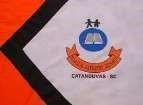 ATIVIDADE 13Senhores Pais e Alunos, segue a atividade da semana. Vamos construir o conhecimento com leitura e escrita, precisamos ler e escrever corretamente.- Atividade desta semana é do livro didático de língua portuguesa, unidade 3, com o tema fábula: Observem os desenhos e leiam com atenção as questões propostas, nas páginas 50 e 51. Ler e copiar no caderno a fábula: O Mosquito e o Leão. A seguir faça os exercícios propostos nas páginas 53, 54 e 55. OBS referente a questão 06 da página 54: Sinônimos são palavras que possuem o mesmo significado, porém com escrita diferente. Exemplo: casa – moradia                 carro – automóvel               animais – bichos          Leia o texto da ficha de leitura e complete: Título do Texto: _________________________________________________Autor do Texto: _________________________________________________Quantas palavras  possuem o texto? ________________________________O que você achou do texto? _______________________________________Represente o texto através de um desenho.Resolva as operações de adição utilizando algum material que você tenha em casa (ex: feijão, tampas de garrafa, pedras...).  33 + 11 = ________________________________________________42 + 11 = ________________________________________________16 + 12 = _________________________________________________32 + 13 = _________________________________________________44 + 10 = __________________________________________________56 + 12 = ___________________________________________________Escreva o resultado de cada operação utilizando unidades e dezenas. Por exemplo: 33 + 11 = 44  (4 unidades e 4 dezenas.)  Tenham todos uma ótima semana. Dúvidas entrar em contato pelo WhatsApp.                                                                                              Atenciosamente, Professora Roseli. 